山东省价格协会文件鲁价协会发【2019】2号关于缴纳2019年度会费的通知各有关单位：为更好的做好协会工作，发挥桥梁纽带作用，为会员服务。根据《山东省价格协会章程》及《山东省价格协会会费收取、使用管理办法》中的有关规定，现将缴纳2019年度会费有关事项通知如下：一、会费标准各市价格协会分会：2000元/年副会长单位：8000元/年常务理事单位：5000元/年理事单位：3000元/年单位会员：1000元/年个人会员：200元/年。二、缴纳时间请于2019年7月30日前将会费汇至省价格协会。三、汇款帐户户  名：山东省价格协会帐  号：6350 8018 8610 001开户行：招商银行济南分行东门支行汇款用途请注明“2019年会费”。四、没有缴纳2018年度会费的企业，请与2019年度会费一并汇到协会财务。五、其他事项为保证及时准确地将会费发票寄回到会员企业，请务必将银行汇款电子回执发送至协会邮箱并电话告知，邮件内容请注明单位详细快递地址、联系人及联系方式。六、联系方式协会邮箱：sdjgxh@sina.com联系人：张秀敏  电话：0531-86974978  15315316872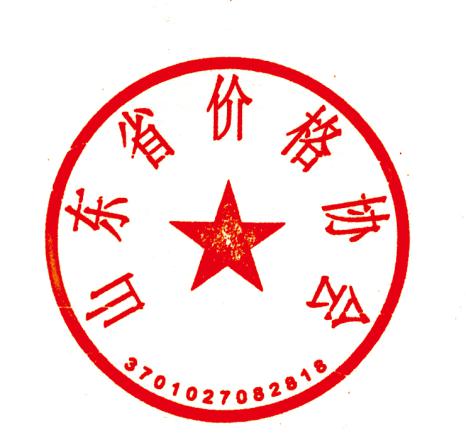 山东省价格协会2019年03月26日